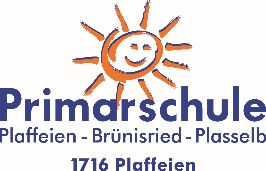 Jokertage(Art. 21 Abs 2 SchG und Art. 36a SchR)Nach vorgängiger Benachrichtigung können Eltern ihr Kind ohne Angabe von Gründen vier halbe Schultage (kumulierbar) pro Schuljahr (Jokertage) nicht zur Schule schicken.
Meldung von Jokertagen
Die Meldung erfolgt mindestens 1 Woche im Voraus an die Klassenlehrperson.Hinweis:

An diesen Schultagen können keine Jokertage bezogen werden: am ersten SchultagIn der Regel während schulischen Aktivitäten Zuweisungsprüfung der 8H Pilotprojekt Checks P5 (Klassen 7H) / findet 2024 in den Wochen 18-20 statt (ab 29.04.24)Im Falle von ungerechtfertigten Absenzen einer Schülerin oder eines Schülers kann die Schuldirektion den Bezug einschränken oder verweigern.  DatumDatumMorgenMorgenMorgenNachmittagNachmittagHalbtag 1Halbtag 2Halbtag 3Halbtag 4Name, Vorname Kind 1:Klasse:Klasse:Name, Vorname Kind 2:Klasse:Klasse:Name, Vorname Kind 3:Klasse:Klasse:Unterschrift der Eltern: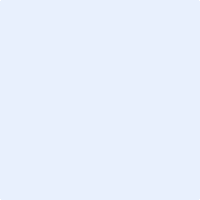 